ANUNŢ DE INTERES PUBLICVă informăm că în această seară, 28.04.2020, după ora 17:00, Primăria comunei Hărman va continua dezinfecţia străzilor din comuna noastră.  Vă asigurăm de toată preocuparea noastră, în ceea ce înseamnă măsurile pe care trebuie să le dispunem pentru siguranţa dumneavoastră!PRIMARDIŞOR MIHAI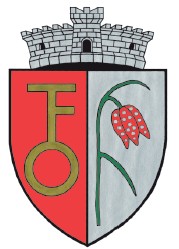 PRIMĂRIA HĂRMAN – JUDEŢUL BRAŞOVStr. Pieţii nr. 1, cod. 507085Tel: 0268367523, 0268367221, Fax:0268367144Web: www.primariaharman.roE-mail – registratura@primariaharman.ro